Подвижные игры с детьми на природе в летний период Лето – удивительная пора, когда целый день  можно гулять на свежем воздухе. Во многих семьях существует традиция – по выходным выезжать за город, в лес, в парк, к водоему. Такие поездки очень полезны и познавательны. Для взрослых важно наполнить их развлечениями, увлекательными занятиями, сделать максимально разнообразными для детей. 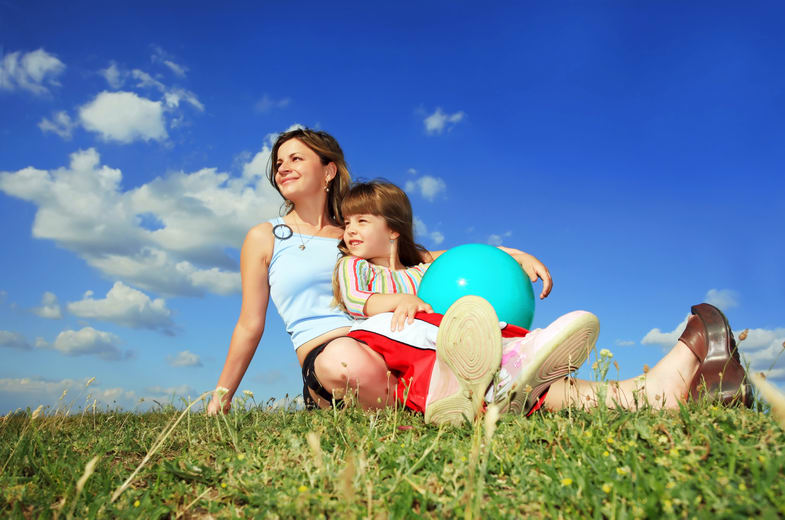 Помочь в решении этой задачи могут различные игры и упражнения. Предлагаю ознакомиться с некоторыми их них.На полянке можно поиграть и поупражняться, используя элементы бега, прыжки, лазание. Например:побегать друг за другом между деревьями «змейкой»;по тропинке бежать быстро и очень тихо, чтобы не было слышно хруста веток под ногами;пробежать или проползти под низко растущими ветками деревьев, стараясь не задеть их;побегать между деревьями в различных направлениях;побегать или попрыгать по горке вверх и вниз.Хорошее упражнение на равновесие – ходьба по стволу поваленного дерева, переход через неглубокую и неширокую канаву по узкому мосту, дощечке. Там, где есть валуны, крупные камни, интересно поупражняться в перешагивании с камня на камень.Игра «Пятнашки (догонялки) на камнях»В зависимости от местности правила можно подкорректировать. Например, если бегать между расположенными далеко друг от друга камнями, то спастись можно, встав на них. Вариант игры – нельзя пятнать того, кто стоит на камне на одной ноге …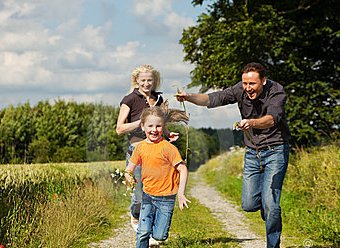 Такую игру проводят и там, где много пней различного диаметра. Спасешься от водящего, если запрыгнешь на пень одной или двумя ногами.На прогулке можно поупражняться в метании на дальность и в метании в цель.Лучший материал для этого еловые и сосновые шишки, мелкие камешки с берега реки или озера. Упражнения на метание на дальность удобно проводить в виде соревнования «Кто дальше бросит». Круги на воде помогут выявить победителя.Метание в цель интересно отрабатывать, бросая шишки в определенное пространство между ветками деревьев, в пустое дупло, в ведро или корзину. В водоеме можно расположить «эскадру кораблей» из бумаги или сосновой коры, которую можно атаковать с расстояния 1-2 м шишками и камешками. После игр все корабли, шишки нужно обязательно убрать, чтобы не загрязнять водоем.«Сбей шишки»На пне горкой раскладываются 6 – 9 шишек (желудей) Участники игры должны постараться шишкой сбить эти предметы. Выигрывает тот, кто сделает это, используя меньше бросков.«Заполни ямку»В небольшую ямку забрасывают шишки до тех пор, пока ямка не заполнится.«Палочка – выручалочка»Посередине небольшой лесной полянки втыкают в землю палочку. Около нее стоит водящий с закрытыми глазами и короткой палочкой в руках. Он громко и медленно считает до 10, а в это время остальные ребята разбегаются и прячутся. Закончив считать, водящий открывает глаза, стучит по палочке-выручалочке со словами: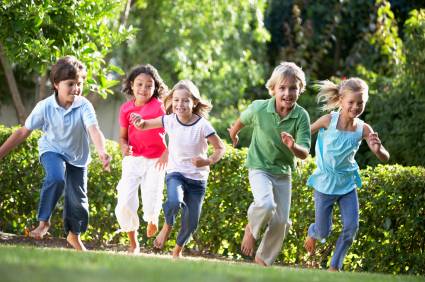 Палочка пришла – никого не нашла!Ищет детей. Заметив кого-нибудь, громко произносит:Палочка – выручалочка… (имя) нашла и бежит к палке, воткнутой в землю.Найденный ребенок тоже бежит к палке, стараясь обогнать водящего, первым дотронуться до палки и крикнуть:Палочка – выручалочка, выручи меня!Если он успевает первым, остается в игре. Если не успевает – выбывает из игры. А последний игрок может незаметно подбежать к палочке – выручалочке и сказать:Палочка – выручалочка. Выручи всех!Тогда все выбывшие из игры возвращаются в игру и считаются вырученными. «Кто быстрее добежит»Дети по сигналу бегут до указанного места (дерево, пень, куст). Выигрывает тот, кто первым выполнит задание. Игра повторяется 2 – 3 раза.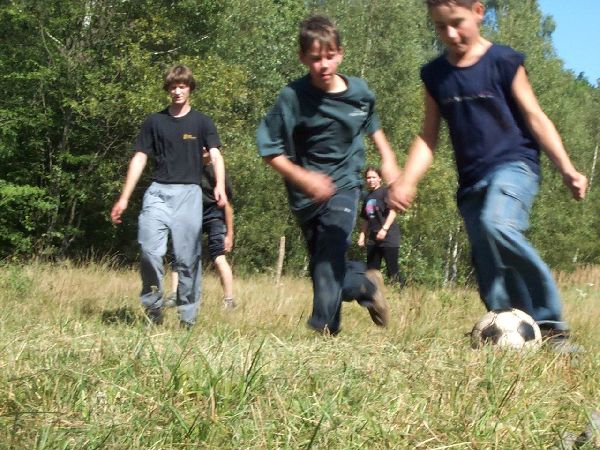 Игровые упражнения с прыжкамиСпрыгнуть с поваленного дерева.Подпрыгивать на одной или двух ногах, продвигаясь вперед от дерева к дереву, вокруг куста, перепрыгивать через кучи шишек.Не стоит забывать, что воспитывая у детей бережное отношение к природе, не следует им разрешать лазать по деревьям! Это вообще противопоказано детям, так как связано с подтягиванием на руках, задержкой дыхания. Для переползания подойдут поваленные деревья, а для подлезания - низко растущие ветки деревьев.Выезжая на прогулку, не забудьте про игры с детьми!В игре ребенок развивается, как личность!